                                                                                                                                                                                                       О Т К Р Ы Т О Е    А К Ц И О Н Е Р Н О Е     О Б Щ Е С Т В О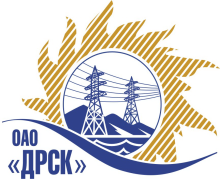 Открытое акционерное общество«Дальневосточная распределительная сетевая  компания»Протокол выбора победителя№ 16/ПрУ-ВП                                                 Дата вступления в силу  «     » декабря 2014                                          			 Дата голосования  «     » декабря 2014ПРЕДМЕТ ЗАКУПКИ: право заключения Договора на выполнение работ: Закупка № 87 - Проектно-изыскательские, строительно-монтажные и пуско-наладочные работы по объектам распределительных сетей филиала "ХЭС.Закупка проводится согласно ГКПЗ 2015г. года, раздела  2.1.1 «Услуги КС» № 87 на основании указания ОАО «ДРСК» от  06.11.2014 г. № 281.Плановая стоимость закупки:  20 000 000,00 рублей без НДС.      ПРИСУТСТВОВАЛИ: постоянно действующая Закупочная комиссия 2-го уровня.ВОПРОСЫ, ВЫНОСИМЫЕ НА РАССМОТРЕНИЕ ЗАКУПОЧНОЙ КОМИССИИ: О ранжировке предложений после проведения переторжки. Выбор победителя закупки.РАССМАТРИВАЕМЫЕ ДОКУМЕНТЫ:Протокол рассмотрения от   22.12.2014г. № 16/УКС-РПротокол переторжки от 25.12.2014 № 16/УКС-П.ВОПРОС 1 «О ранжировке предложений после проведения переторжки»ОТМЕТИЛИ:В соответствии с критериями и процедурами оценки, изложенными в документации о закупке, после проведения переторжки предлагается ранжировать предложения следующим образом:ВОПРОС 2 «Выбор победителя закупки»ОТМЕТИЛИ:          На основании вышеприведенной ранжировки предложений Участников закупки предлагается признать Победителем открытого одноэтапного конкурса (ЭТП) на право заключения договора на выполнение работ: Закупка № 87 - Проектно-изыскательские, строительно-монтажные и пуско-наладочные работы по объектам распределительных сетей филиала "ХЭС. Участника занявшего первое место ООО "Амур-ЭП" (680032, Хабаровский край, г. Хабаровск, пр-кт 60 лет Октября, 128 А) Существенные условия: Общая стоимость 20 000 000.00 рублей без НДС. В том числе стоимость единицы: 1. Строительство ВЛЗ 10 кВ - 1 км. - 925 128.00 рублей без НДС. 2. Строительство ВЛИ 0.4 кВ - 1 км. - 838 692,00 рублей без НДС. 3. Строительство КЛ - 6, 10 кВ - 1 км. - 1 426 214,00 рублей без НДС. 4. Строительство КЛ 0.4 кВ - 1 км. - 773 201,00 рублей без НДС. 5. Установка ТП 10/0,4 кВ 1х400 кВА - 1 шт. - 143 178,00 рублей без НДС. 6. Монтаж МТП 10/0,4 кВ с трансформатором 250 кВА. - 86 540,00 рублей без НДС. Итого за единицу - 4 192 953,00 рублей без НДС.  Дата начала работ: с момента подписания договора.  Дата окончания работ – до 31.12.2016г.  Условия оплаты: Без аванса. Расчет за выполненные работы производится путем перечисления денежных средств на расчетный счет Подрядчика или другими формами расчетов, не запрещенными действующим законодательством РФ, в течение 30 (тридцати) дней следующих за месяцем, в котором выполнены работы, после подписания справки о стоимости выполненных работ КС-3 обеими сторонами. Гарантия на выполненные работы:  60 месяцев. Предложение действительно до  25 марта 2015г.  РЕШИЛИ:Утвердить итоговую ранжировку предложений Участников после проведения переторжки.1 место: ООО "Амур-ЭП" г. Хабаровск;2 место: ОАО "Востоксельэлектросетьстрой" г. Хабаровск.2. Признать Победителем открытого одноэтапного конкурса (ЭТП) на право заключения договора на выполнение работ: Закупка № 87 - Проектно-изыскательские, строительно-монтажные и пуско-наладочные работы по объектам распределительных сетей филиала "ХЭС. Участника занявшего первое место ООО "Амур-ЭП" (680032, Хабаровский край, г. Хабаровск, пр-кт 60 лет Октября, 128 А) Существенные условия: Общая стоимость 20 000 000.00 рублей без НДС. В том числе стоимость единицы: 1. Строительство ВЛЗ 10 кВ - 1 км. - 925 128.00 рублей без НДС. 2. Строительство ВЛИ 0.4 кВ - 1 км. - 838 692,00 рублей без НДС. 3. Строительство КЛ - 6, 10 кВ - 1 км. - 1 426 214,00 рублей без НДС. 4. Строительство КЛ 0.4 кВ - 1 км. - 773 201,00 рублей без НДС. 5. Установка ТП 10/0,4 кВ 1х400 кВА - 1 шт. - 143 178,00 рублей без НДС. 6. Монтаж МТП 10/0,4 кВ с трансформатором 250 кВА. - 86 540,00 рублей без НДС. Итого за единицу - 4 192 953,00 рублей без НДС.  Дата начала работ: с момента подписания договора.  Дата окончания работ – до 31.12.2016г.  Условия оплаты: Без аванса. Расчет за выполненные работы производится путем перечисления денежных средств на расчетный счет Подрядчика или другими формами расчетов, не запрещенными действующим законодательством РФ, в течение 30 (тридцати) дней следующих за месяцем, в котором выполнены работы, после подписания справки о стоимости выполненных работ КС-3 обеими сторонами. Гарантия на выполненные работы:  60 месяцев. Предложение действительно до  25 марта 2015г.ДАЛЬНЕВОСТОЧНАЯ РАСПРЕДЕЛИТЕЛЬНАЯ СЕТЕВАЯ КОМПАНИЯУл.Шевченко, 28,   г.Благовещенск,  675000,     РоссияТел: (4162) 397-359; Тел/факс (4162) 397-200, 397-436Телетайп    154147 «МАРС»;         E-mail: doc@drsk.ruОКПО 78900638,    ОГРН  1052800111308,   ИНН/КПП  2801108200/280150001Место в ранжировкеНаименование и адрес участникаЦена до переторжкиЦена и иные существенные условия после переторжки1 местоООО "Амур-ЭП" (680032, Хабаровский край, г. Хабаровск, пр-кт 60 лет Октября, 128 А)Общая стоимость– 20 000 000.00 рублей без НДС.Итого за единицу -     4 616 921,08 рублей без НДС.Существенные условия: Общая стоимость 20 000 000.00 рублей без НДС. В том числе стоимость единицы: 1. Строительство ВЛЗ 10 кВ - 1 км. - 925 128.00 рублей без НДС. 2. Строительство ВЛИ 0.4 кВ - 1 км. - 838 692,00 рублей без НДС. 3. Строительство КЛ - 6, 10 кВ - 1 км. - 1 426 214,00 рублей без НДС. 4. Строительство КЛ 0.4 кВ - 1 км. - 773 201,00 рублей без НДС. 5. Установка ТП 10/0,4 кВ 1х400 кВА - 1 шт. - 143 178,00 рублей без НДС. 6. Монтаж МТП 10/0,4 кВ с трансформатором 250 кВА. - 86 540,00 рублей без НДС. Итого за единицу - 4 192 953,00 рублей без НДС. Дата начала работ: с момента подписания договора. Дата окончания работ – до 31.12.2016г. Условия оплаты: Без аванса. Расчет за выполненные работы производится путем перечисления денежных средств на расчетный счет Подрядчика или другими формами расчетов, не запрещенными действующим законодательством РФ, в течение 30 (тридцати) дней следующих за месяцем, в котором выполнены работы, после подписания справки о стоимости выполненных работ КС-3 обеими сторонами.Гарантия на выполненные работы:  60 месяцев.Предложение действительно до  25 марта 2015г. 2 местоОАО "Востоксельэлектросетьстрой" (Россия, г. Хабаровск, ул. Тихоокеанская, 165, 680042)Общая стоимость – 20 000 000.00 рублей без НДС.Итого за единицу -     4 712 956,08 рублей без НДС. Существенные условия: Общая стоимость 20 000 000.00 рублей без НДС. В том числе стоимость единицы: 1. Строительство ВЛЗ 10 кВ - 1 км. - 955 785.00 рублей без НДС. 2. Строительство ВЛИ 0.4 кВ - 1 км. - 807 285,00 рублей без НДС. 3. Строительство КЛ - 6, 10 кВ - 1 км. - 1 295 018,00 рублей без НДС. 4. Строительство КЛ 0.4 кВ - 1 км. - 1 065 973,00 рублей без НДС. 5. Установка ТП 10/0,4 кВ 1х400 кВА - 1 шт. - 134 314,00 рублей без НДС. 6. Монтаж МТП 10/0,4 кВ с трансформатором 250 кВА. - 93 409,00 рублей без НДС. 7. Проектные работы - 97 804,08 рублей без НДС. Итого за единицу - 4 449 588,08 рублей без НДС. Дата начала работ: с момента подписания договора. Дата окончания работ – до 31.12.2016г. Условия оплаты: Без аванса. Расчет за выполненные работы производится путем перечисления денежных средств на расчетный счет Подрядчика или другими формами расчетов, не запрещенными действующим законодательством РФ, в течение 30 (тридцати) дней следующих за месяцем, в котором выполнены работы, после подписания справки о стоимости выполненных работ КС-3 обеими сторонами.Гарантия на выполненные работы:  60 месяцев. Гарантия на материалы и оборудование – 60 месяцев.Предложение действительно до  03 марта 2015г.